                            Verksamhetsplan 2016-2017, Smörblommans Förskola
                                        

Normer och värden: 

Mål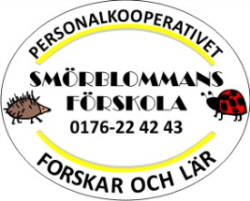 
Åtgärder/Vägledning genom att:Utveckling och lärande:MålÅtgärder/Vägledning genom att:

Barns inflytande:
Åtgärder/Vägledning genom att:Förskola och hemMålÅtgärder/Vägledning genom att:

Samverkan med förskoleklass, skolan och fritidshemmetMål
Åtgärder/Vägledning genom att:

Systematiskt kvalitetsarbete, uppföljning, utvärdering och utvecklingMålÅtgärder/Vägledning genom att:
Styrning och ledningMålÅtgärderAnalys av årets verksamhetsplan 2016/2017:Verksamhetsplanen för läsåret 2016/2017 är väldigt linjärt (dit ska verksamheten (min tolkning)), men det är processerna som är det viktiga i arbetet: Det är processen - alltså pedagogernas dialoger, reflektioner och analyser med den andre, där pedagogerna kan ompröva sin förståelse av sin kunskap och sitt arbete i samspel med varandra. Det är genom den processen som det kan leda till utveckling av uppdraget i verksamheten. (Sandberg, Targama, 2015).I vår förskola får varje barn stöd att utveckla sin förmåga att lyssna, upptäcka, reflektera över och ta ställning till olika etiska dilemman och livsfrågor i vardagen. (BRUK 2.2)I vår förskola utvecklar barnen sin förmåga att ta hänsyn till och leva sig in i andra människors situation samt vilja att hjälpa andra (BRUK 2.2).Vi lyssnar in och iakttar noga det som sägs och pågår bland barnen, för att fånga varje barns lärprocesser och lärstrategier (BRUK 3.2). uppstart av arbetet med syfte, mål samt avstamp:pedagogen förstår syftet med uppstart (genom………...når verksamheten målet) och genomför uppstarten innan ett arbete börjar. (Sandberg, Targama, 2015)pedagogen vet vilket läroplansmål som arbetet strävar mot.pedagogen gör avstamp över vad barnen kan i ämnet innan arbetet startar.dokumentationen visar pedagogen vad barnet/barnen och pedagogen lärt sig. Pedagogen kan nu använda underlagen till utvärdering och kvalitetssäkring. Att lära andra lära blir ett arbetsmaterial för pedagogiskagruppen. 
(Mårdsjö Olsson, 2012)Att lära andra lära blir ett underlag för pedagogiska diskussioner i arbetslaget. (Mårdsjö Olsson, 2012)Vi synliggör barnens lärprocesser och lärstrategier genom att kontinuerligt dokumentera med hjälp av till exempel anteckningar, fotografi och film (BRUK 3.2). pedagogerna ser barnets lärprocesser och lärstrategier/dokumenterar dem.pedagogerna synliggör för barnet/barnen hur det lär sig och hur gruppen lär sig.Vi använder IT som ett pedagogiskt verktyg för att stimulera och utmana barnens utveckling och lärande (BRUK 3:4). pedagogerna tar fram kriterier när barnen kan använda IT gällande utveckling och lärande samt kriterier i målet gällande IT i arbetet med barnen.Vi använder IT som ett pedagogiskt verktyg, för att utmana och stimulera barnen till att             undersöka, resonera och reflektera.pedagogerna tar fram kriterier när barnen kan användas IT gällande undersöka, resonera och reflektera samt kriterier i målet gällande IT i arbetet med barnen (BRUK 3:6). Återkommande pedagogiska diskussioner på APT-möte och planeringsdagar gällandeBRUK dokument 3.2, 3.4, 3.6.Kommunens utbildning ”Normmedvetenhet på förskolan”, ht 2016 och vt 2017.I vår förskola har föräldrarna möjlighet att inom ramen för de nationella målen vara med och påverka verksamheten. (BRUK. 4.1)Vi ser till att vi ger information i olika former för att ge alla föräldrar möjligheter att utöva sitt inflytande (BRUK 4.1). verksamheten kommer att diskutera med samrådet, att förändra samrådet och sätta det tillsammans med ett föräldramöte, för att öka antalet deltagare. Verksamheten har ett stort deltagande på föräldramötet samt att föräldrar har efterfrågat en sammanslagning av dessa båda möten.föräldrar kommer att ges möjlighet att diskutera den uppkomna skillnaden mellan svaren från föräldrar till flickor och pojkar på föräldramötet under hösten terminen 2016.I vår förskola samverkar vi med personalen i förskoleklass, skola och fritidshem för att stödja barnens övergång till dessa verksamheter. (BRUK. 4.2)Vi uppmärksammar särskilt de barn som behöver särskilt stöd i övergången till nya verksamheter (BRUK 4.2). förskolechefen med respektive föräldrars medgivande tar kontakt med berörd skola om verksamheten uppmärksammat barn med särskilt behov av stöd.skolorna har inga möjligheter att besöka vår verksamhet men pedagogerna försöker i den mån det går att uppsöka respektive skolgård.I vår förskola planerar vi, följer upp och utvecklar systematiskt och kontinuerligt utbildningen. (BRUK. 1.1)Vår förskolas kvalitetsarbete är inriktat på att verksamheten ska uppfylla de nationella målen (läroplanen) (mina ord) för utbildningen. (BRUK. 1.1)Vi följer systematiskt och kontinuerligt upp läroplanens olika mål och riktlinjer. 
(BRUK. 1.1)verksamheten konstruerar om sin systematiska kvalitetsrapport och verksamhetsplan så att det följer läroplanen och BRUK självskattning från skolverket, så att det systematiska kvalitetsarbetet blir begripligt, hanterbart och meningsfullt ”KASAM” för pedagogerna (Ahrenfelt, 2014), för föräldrar i verksamheten samt för andra utomstående som önskar läsa rapporten och verksamhetsplanen. verksamheten gör verksamhetsplanen mätbar genom BRUK självskattning från skolverkets stödmaterial för förskolan.Vi analyserar hur våra förutsättningar, arbetsformer och förhållningssätt har påverkat       måluppfyllelsen. (BRUK. 1.1)I vår planering utgår vi ifrån de utvecklingsområden som vi har prioriterat och eventuella beslut om utvecklingsinsatser. (BRUK. 1.1)Styrelsen har en samverkan i förskolechefens ledning och arbete i pedagogiska frågor. Arbetslagen får klara ledningsmål att sträva mot gällande styrelsens kort- och långsiktiga mål för verksamheten.Arbetslagen får klara ledningsmål att sträva mot gällande huvudmannens ansvar gentemot de allmänna råden för huvudman i förskola.Förskolechefen tillsammans med pedagogiskagruppen får en fördjupad insikt och förståelse över det systematiska kvalitetsarbete som ger verksamheten redskap för att säkra verksamhetens systematiska kvalitetsarbete, arbetsinstrument/arbetsmaterial. Styrelsen diskuterar pedagogiska frågor.Styrelsen diskuterar frågor utifrån allmänna råd från skolverket gällande, huvudmannens och förskolechefens uppdrag i:förskola (SKOLFS 2013:179).systematiskt kvalitetsarbete (SKOLFS 2012:98).diskriminering och kränkande behandling (SKOLFS 2012:10).Pedagogiska diskussioner mellan förskolechefen och Pedagogiska Gruppen:Systematiskt kvalitetsarbete i förskola, skola och fritidshem (Håkansson, 2014) blir ett arbetsmaterial för Pedagogiska GruppenÅterkommande pedagogiska diskussioner på APT-möte och planeringsdagar om lednings frågor.